МКОУ «ООШ х.Дубянск»Отчет по проведению субботника.   Систематическое проведение субботников по благоустройству школьной территории В МКОУ «ООШ х.Дубянск» уже стало хорошей традицией. Вот и 29 августа был проведен очередной субботник. Педагогический коллектив, персонал и учащиеся подготовили школьный двор и прилегающую территорию ко Дню знаний.  Работа закипела с раннего утра, уже в 9-00 все  вышли на улицу, вооружившись вениками, метлами, совками и лопатами. Были приложены  все усилия для того, чтобы территория вокруг родной школы засияла чистотой: подмели, подбелили деревья, пропололи клумбы от сорняков.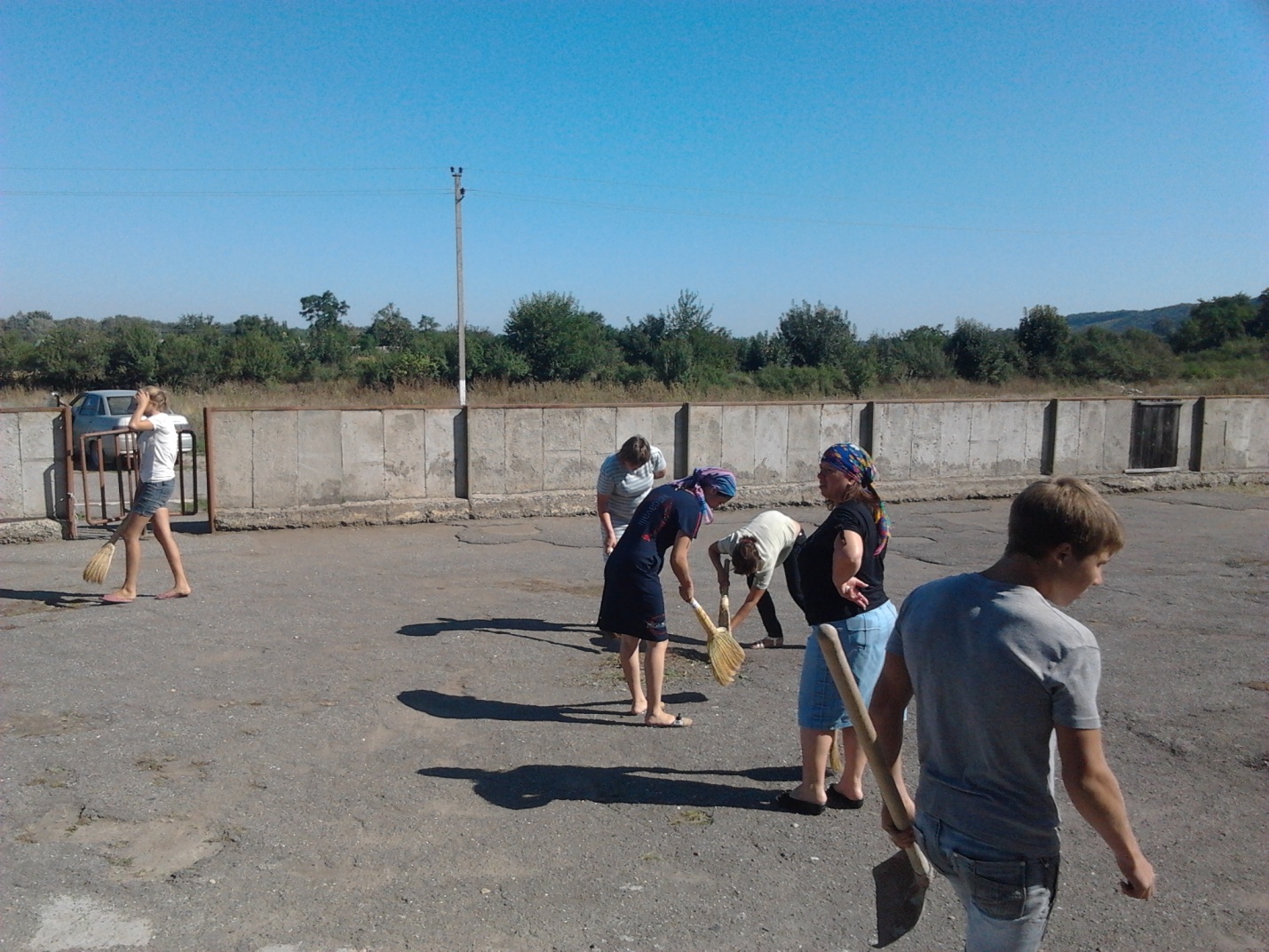 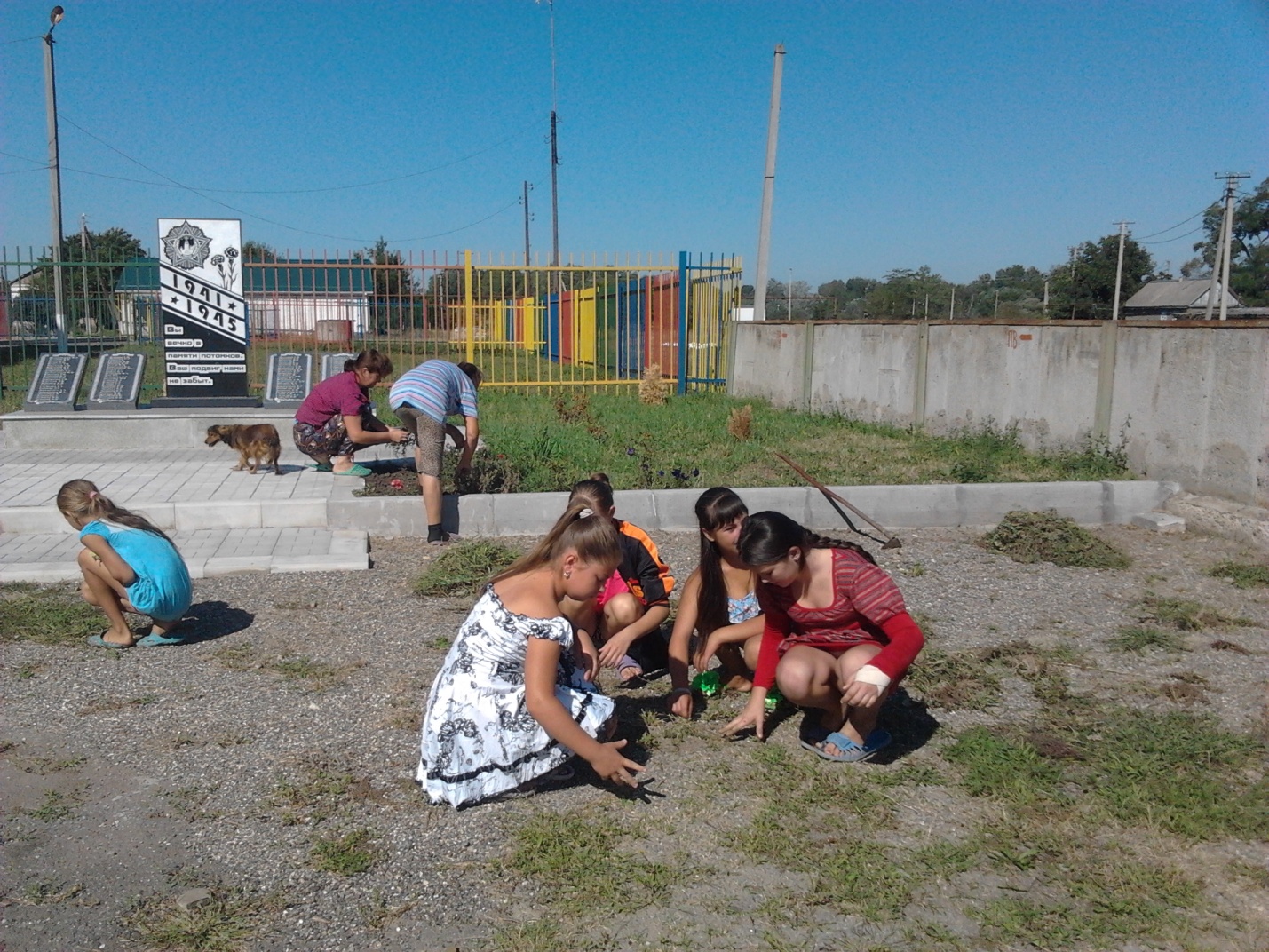 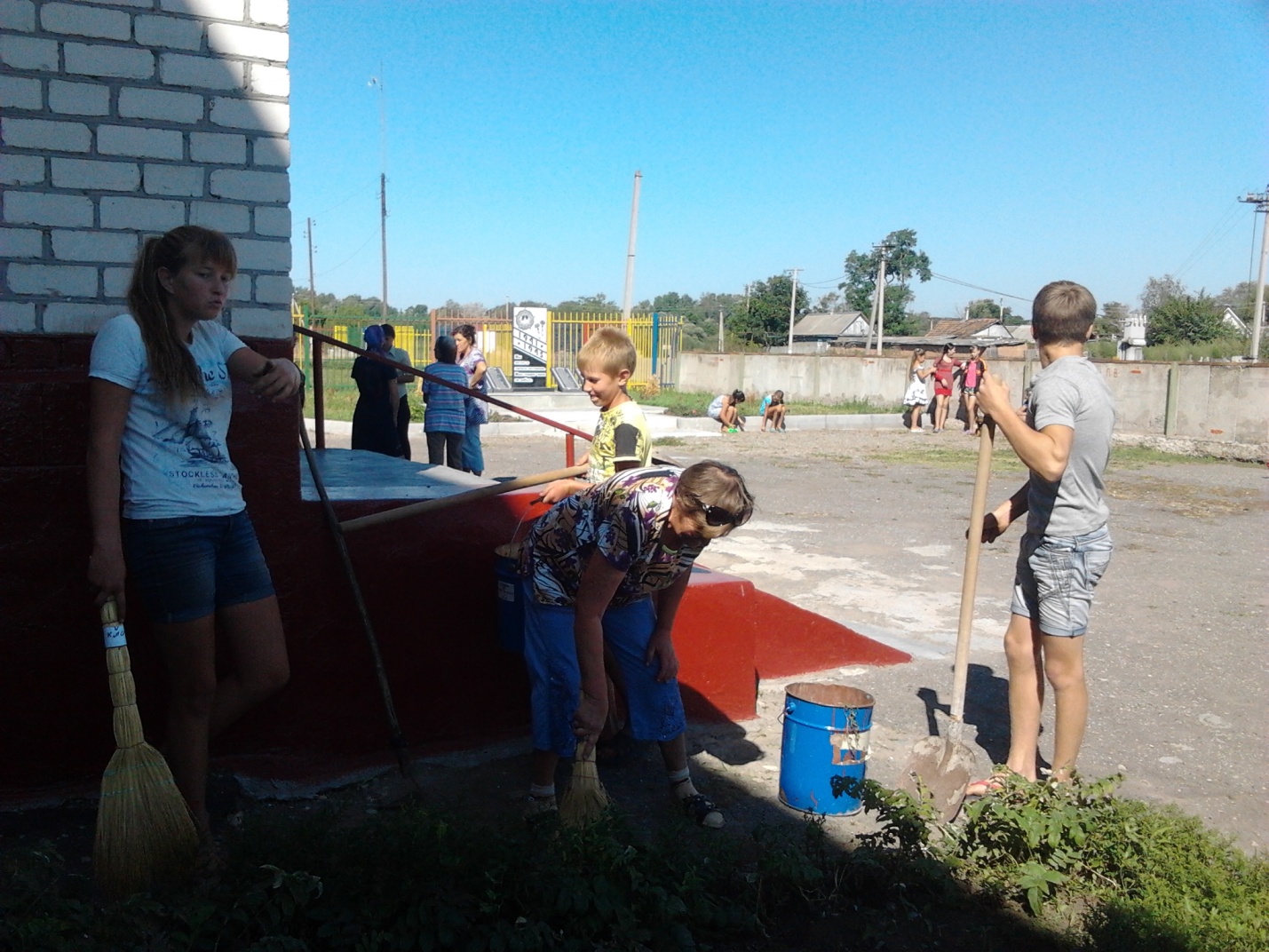 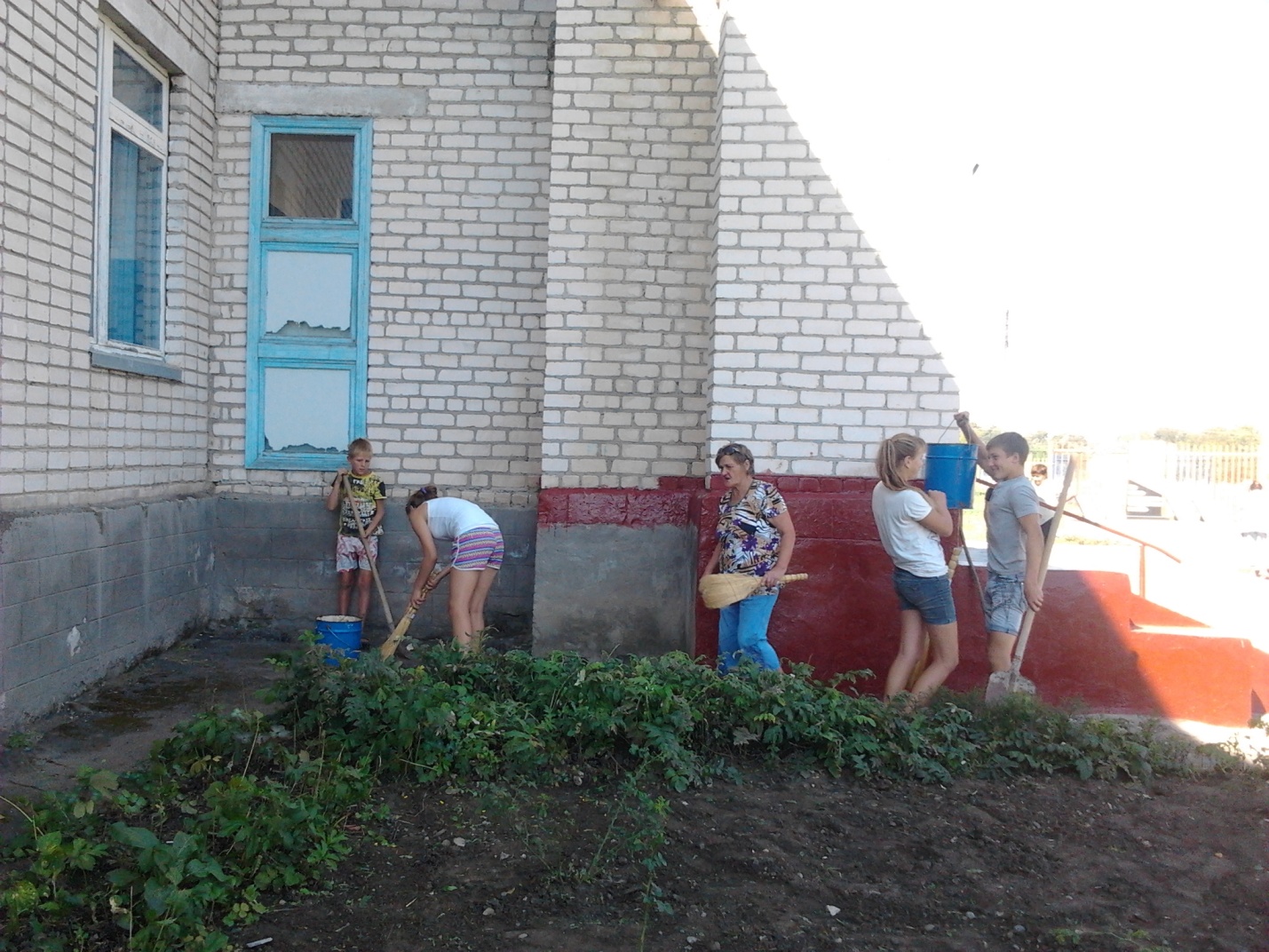 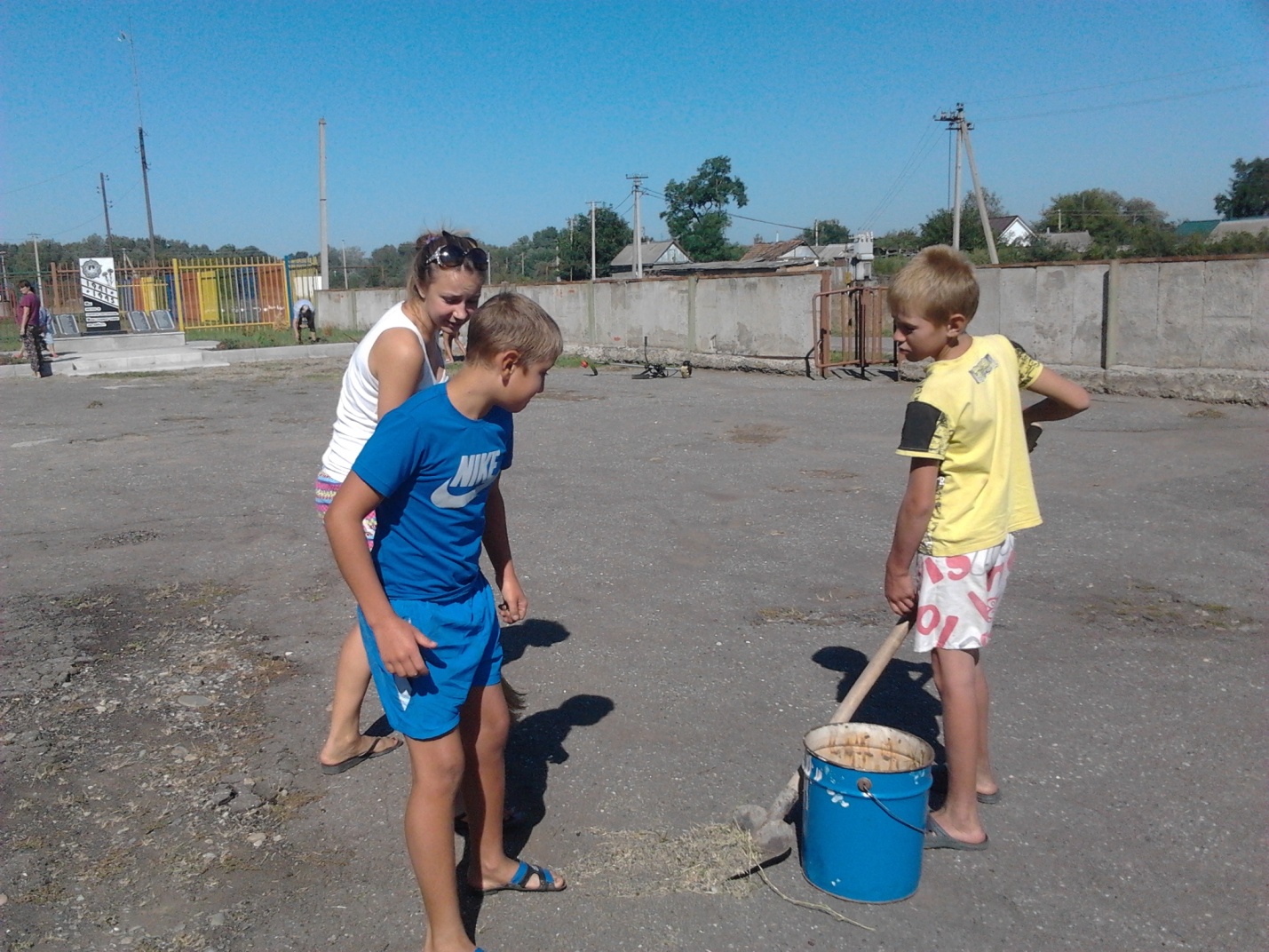 